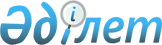 О внесении изменений и дополнений в решение от 30 декабря 2010 года № 27-1
"О районном бюджете на 2011-2013 годы"
					
			Утративший силу
			
			
		
					Решение Зайсанского районного маслихата Восточно-Казахстанской области от 18 марта 2011 года N 30-3/1. Зарегистрировано управлением юстиции Зайсанского района Департамента юстиции Восточно-Казахстанской области 24 марта 2011 года за N 5-11-130. Утратило силу - решением Зайсанского районного маслихата Восточно-Казахстанской области от 22 декабря 2011 года N 39-2/1

      Сноска. Утратило силу - решением Зайсанского районного маслихата Восточно-Казахстанской области от 22.12.2011 N 39-2/1.

      В соответствии со статьей 109 Бюджетного кодекса Республики Казахстан от 4 декабря 2008 года № 95-IV, подпунктом 1) пункта 1 статьи 6 Закона Республики Казахстан «О местном государственном управлении и самоуправлении в Республике Казахстан» районный маслихат РЕШИЛ:



      1. Внести в решение районного маслихата «О районном бюджете на 2011-2013 годы» от 30 декабря 2010 года № 27-1 (зарегистрировано в Реестре государственной регистрации нормативных правовых актов за № 5-11-127, опубликовано в газете «Достық» от 10 февраля 2011 года №  12-13) следующие изменения и дополнения:



      1) в пункте 1:

      цифры «2601483» заменить цифрами «2774361»;

      цифры «2150405» заменить цифрами «2323283»;

      цифры «186202» заменить цифрами «222029»;

      цифры «282000» заменить цифрами «419051»;

      цифры «2569060» заменить цифрами «2752491,1»;

      цифры «32423» заменить цифрами «34623»;

      цифры «-8783» заменить цифрами «-21536,1»;

      цифры «8783» заменить цифрами «21536,1»;

      6-подпункт дополнить следующими абзацами:

      «поступление займов – 8902 тысяч тенге;

      погашение займов – 119 тысяч тенге;

      используемые остатки бюджетных средств – 12753,1 тысяч тенге.»;



      2) в пункте 10:

      цифры «92537» заменить цифрами «212527»;



      3) в пункте 12:

      цифры «31171» заменить цифрами «35110»;

      цифры «1310» заменить цифрами «1399»;

      цифры «25397» заменить цифрами «24976»;

      цифры «6121» заменить цифрами «5700»;

      цифры «11340» заменить цифрами «12701»;

      и дополнить следующими абзацами:

      «10941 тысяч тенге - на увеличение размера доплаты за квалификационную категорию, учителям школ и воспитателям дошкольных организаций образования;

      7579 тысяч тенге – частичное субсидирование заработной платы;

      5400 тысяч тенге – создание центров занятости;

      24000 тысяч тенге – на развитие инженерно-коммуникационной инфраструктуры в рамках Программы занятости 2020, в том числе:

      24000 тысяч тенге - в рамках содействия развитию предпринимательства на селе.»;



      4) дополнить пунктом 16-1 следующего содержания:

      «Используемые остатки бюджетных средств 12753,1 тысяч тенге распределить согласно приложению 7.»;



      5) приложения 1, 5, 6 к указанному решению изложить в новой редакции согласно приложениям 1, 2, 3 к настоящему решению;



      6) дополнить приложением 7 согласно приложению 4 к настоящему решению.



      2. Настоящее решение вводится в действие с 1 января 2011 года.

 

       Председатель сессии                        М. Ануаров      Временно исполняющий обязанности

      секретаря районного маслихата             О. Нурасылов

Приложение 1

к решению Зайсанского

районного маслихата

от 18 марта 2011 года № 30-3/1Приложение 1

к решению Зайсанского

районного маслихата

от 30 декабря 2010 года № 27-1 Бюджет района на 2011 год

Приложение 2

к решению Зайсанского

районного маслихата

от 18 марта 2011 года № 30-3/1Приложение 5

к решению Зайсанского

районного маслихата

от 30 декабря 2010 года № 27-1 Трансферты областного бюджета      продолжение таблицы:

Приложение 3

к решению Зайсанского

районного маслихата

от 18 марта 2011 года № 30-3/1Приложение 6

к решению Зайсанского

районного маслихата

от 30 декабря 2010 года № 27-1 Бюджетные программы города районного значения,

сельского округа

Приложение 4

к решению Зайсанского

районного маслихата

от 18 марта 2011 года за № 30-3/1Приложение 7

к решению Зайсанского

районного маслихата

от 30 декабря 2011 года за № 27-1 Используемые остатки бюджетных средств
					© 2012. РГП на ПХВ «Институт законодательства и правовой информации Республики Казахстан» Министерства юстиции Республики Казахстан
				КатегорияКатегорияКатегорияКатегорияСумма

(тысяч тенге)КлассКлассКлассСумма

(тысяч тенге)ПодклассПодклассСумма

(тысяч тенге)НаименованиеСумма

(тысяч тенге)I. Доходы27743611Налоговые поступления41316401Подоходный налог1595642Индивидуальный подоходный налог15956403Социальный налог1344601Социальный налог13446004Налоги на собственность1040501Налоги на имущество609953Земельный налог115834Налог на транспортные средства296825Единый земельный налог179005Внутренние налоги на товары, работы и услуги101282Акцизы20153Поступления за использование природных и других ресурсов40004Сборы за ведение предпринимательской и профессиональной деятельности35355Налог на игорный бизнес57808Обязательные платежи, взимаемые за совершение юридических значимых действий и (или) выдачу документов уполномоченными на то государственными органами или должностными лицами49621Государственная пошлина49622Неналоговые поступления2217201Доходы от государственной собственности36715Доходы от аренды имущества, находящегося в государственной собственности367106Прочие неналоговые поступления185011Прочие неналоговые поступления185013Поступления от продажи основного капитала1574203Продажа земли и нематериальных активов157421Продажа земли157424Поступления трансфертов232328302Трансферты из вышестоящих органов государственного управления23232832Трансферты из областного бюджета2323283Функциональная группаФункциональная группаФункциональная группаФункциональная группаФункциональная группаСумма

(тысяч тенге)Функциональная подгруппаФункциональная подгруппаФункциональная подгруппаФункциональная подгруппаСумма

(тысяч тенге)Администратор бюджетных программАдминистратор бюджетных программАдминистратор бюджетных программСумма

(тысяч тенге)ПрограммаПрограммаСумма

(тысяч тенге)НаименованиеСумма

(тысяч тенге)II. Затраты2752491,11Государственные услуги общего характера1909551Представительные, исполнительные и другие органы, выполняющие общие функции государственного управления166470112Аппарат маслихата района (города областного значения)14091001Услуги по обеспечению деятельности маслихата района (города областного значения)13604003Капитальные расходы государственных органов487122Аппарат акима района (города областного значения)66097001Услуги по обеспечению деятельности акима района (города областного значения)66097123Аппарат акима района в городе, города районного значения, поселка, аула (села), аульного (сельского) округа86282001Услуги по обеспечению деятельности акима района в городе, города районного значения, поселка, аула (села), аульного (сельского) округа85282022Капитальные расходы государственных органов10002Финансовая деятельность10350452Отдел финансов района (города областного значения)10350001Услуги по реализации государственной политики в области исполнения бюджета района (города областного значения) и управления коммунальной собственностью района (города областного значения)8640003Проведение оценки имущества в целях налогообложения276004Организация работы по выдаче разовых талонов и обеспечение полноты сбора сумм от реализации разовых талонов1214011Учет, хранение, оценка и реализация имущества, поступившего в коммунальную собственность2205Планирование и статистическая деятельность14135453Отдел экономики и бюджетного планирования района (города областного значения)14135001Услуги по реализации государственной политики в области формирования и развития экономической политики, системы государственного планирования и управления района (города областного значения)141352Оборона183251Военные нужды6983122Аппарат акима района (города областного значения)6983005Мероприятия в рамках исполнения всеобщей воинской обязанности69832Организация работы по чрезвычайным ситуациям11342122Аппарат акима района (города областного значения)11342006Предупреждение и ликвидация чрезвычайных ситуаций масштаба района (города областного значения)10687007Мероприятия по профилактике и тушению степных пожаров районного (городского) масштаба, а также пожаров в населенных пунктах, в которых не созданы органы государственной противопожарной службы6553Общественный порядок, безопасность, правовая, судебная, уголовно-исполнительная деятельность33001Правоохранительная деятельность3300458Отдел жилищно-коммунального хозяйства, пассажирского транспорта и автомобильных дорог района (города областного значения)3300021Обеспечение безопасности дорожного движения в населенных пунктах33004Образование14318461Дошкольное воспитание и обучение58045464Отдел образования района (города областного значения)58045009Обеспечение деятельности организаций дошкольного воспитания и обучения47104021На увеличение размера доплаты за квалификационную категорию учителям школ и воспитателям дошкольных организаций образования109412Начальное, основное среднее и общее среднее образование1332835464Отдел образования района (города областного значения)1332835003Общеобразовательное обучение1300966006Дополнительное образование для детей318699Прочие услуги в области образования40966464Отдел образования района (города областного значения)40846001Услуги по реализации государственной политики на местном уровне в области образования5551004Информатизация системы образования в государственных учреждениях образования района (города областного значения)200005Приобретение и доставка учебников, учебно-методических комплексов для государственных учреждений образования района (города областного значения)16694015Ежемесячные выплаты денежных средств опекунам (попечителям) на содержание ребенка сироты (детей-сирот), и ребенка (детей), оставшегося без попечения родителей12701020Обеспечение оборудованием, программным обеспечением детей-инвалидов, обучающихся на дому5700467Отдел строительства района (города областного значения)120037Строительство и реконструкция объектов образования1206Социальная помощь и социальное обеспечение2130702Социальное обеспечение194107451Отдел занятости и социальных программ района (города областного значения)194107002Программа занятости25145023На создание центров занятости5400004Оказание социальной помощи на приобретение топлива специалистам здравоохранения, образования, социального обеспечения, культуры и спорта в сельской местности в соответствии с законодательством Республики Казахстан4710005Государственная адресная социальная помощь21196006Жилищная помощь1900007Социальная помощь отдельным категориям нуждающихся граждан по решениям местных представительных органов55420010Материальное обеспечение детей-инвалидов, воспитывающихся и обучающихся на дому3500014Оказание социальной помощи нуждающимся гражданам на дому22921016Государственные пособия на детей до 18 лет52915017Обеспечение нуждающихся инвалидов обязательными гигиеническими средствами и предоставление услуг специалистами жестового языка, индивидуальными помощниками в соответствии с индивидуальной программой реабилитации инвалида10009Прочие услуги в области социальной помощи и социального обеспечения18963451Отдел занятости и социальных программ района (города областного значения)18963001Услуги по реализации государственной политики на местном уровне в области обеспечения занятости и реализации социальных программ для населения17033011Оплата услуг по зачислению, выплате и доставке пособий и других социальных выплат1600021Капитальные расходы государственных органов3307Жилищно-коммунальное хозяйство5157901Жилищное хозяйство27600458Отдел жилищно-коммунального хозяйства, пассажирского транспорта и автомобильных дорог района (города областного значения)3600003Организация сохранения государственного жилищного фонда1800004Обеспечение жильем отдельных категорий граждан1800467Отдел строительства района (города областного значения)24000016На развитие инженерно-коммуникационной инфраструктуры в рамках Программы занятости 202024000За счет целевых трансфертов из республиканского бюджета240002Коммунальное хозяйство409509458Отдел жилищно-коммунального хозяйства, пассажирского транспорта и автомобильных дорог района (города областного значения)9500012Функционирование системы водоснабжения и водоотведения9500467Отдел строительства района (города областного значения)400009005Развитие коммунального хозяйства3758006Развитие системы водоснабжения3962513Благоустройство населенных пунктов78681123Аппарат акима района в городе, города районного значения, поселка, аула (села), аульного (сельского) округа78681008Освещение улиц населенных пунктов26541009Обеспечение санитарии населенных пунктов7340010Содержание мест захоронений и погребение безродных200011Благоустройство и озеленение населенных пунктов446008Культура, спорт, туризм и информационное пространство2218101Деятельность в области культуры155649455Отдел культуры и развития языков района (города областного значения)155649003Поддержка культурно-досуговой работы1556492Спорт24901465Отдел физической культуры и спорта района (города областного значения)21901005Развитие массового спорта и национальных видов спорта13295006Проведение спортивных соревнований на районном (города областного значения) уровне2606007Подготовка и участие членов сборных команд района (города областного значения) по различным видам спорта на областных спортивных соревнованиях6000467Отдел строительства района (города областного значения)3000008Развитие объектов спорта и туризма30003Информационное пространство19097455Отдел культуры и развития языков района (города областного значения)11097006Функционирование районных (городских) библиотек10947007Развитие государственного языка и других языков народа Казахстана150456Отдел внутренней политики района (города областного значения)8000002Услуги по проведению государственной информационной политики через газеты и журналы7500005Услуги по проведению государственной информационной политики через телерадиовещание5009Прочие услуги по организации культуры, спорта, туризма и информационного пространства22163455Отдел культуры и развития языков района (города областного значения)5477001Услуги по реализации государственной политики на местном уровне в области развития языков и культуры5477456Отдел внутренней политики района (города областного значения)12342001Услуги по реализации государственной политики на местном уровне в области информации, укрепления государственности и формирования социального оптимизма граждан8963003Реализация региональных программ в сфере молодежной политики3259006Капитальные расходы государственных органов120465Отдел физической культуры и спорта района (города областного значения)4344001Услуги по реализации государственной политики на местном уровне в сфере физической культуры и спорта434410Сельское, водное, лесное, рыбное хозяйство, особо охраняемые природные территории, охрана окружающей среды и животного мира, земельные отношения585801Сельское хозяйство15562453Отдел предпринимательства и сельского хозяйства района (города областного значения)1399099Реализация мер социальной поддержки специалистов социальной сферы сельских населенных пунктов за счет целевых трансфертов из республиканского бюджета1399474Отдел сельского хозяйства и ветеринарии района (города областного значения)14163001Услуги по реализации государственной политики на местном уровне в сфере сельского хозяйства и ветеринарии9448008Возмещение владельцам стоимости изымаемых и уничтожаемых больных животных, продуктов и сырья животного происхождения2000014Организация и проведение идентификации сельскохозяйственных животных27156Земельные отношения7908463Отдел земельных отношений района (города областного значения)7908001Услуги по реализации государственной политики в области регулирования земельных отношений на территории района (города областного значения)7788007Капитальные расходы государственных органов1209Прочие услуги в области сельского, водного, лесного, рыбного хозяйства, охраны окружающей среды и земельных отношений35110474Отдел сельского хозяйства и ветеринарии района (города областного значения)35110013Проведение противоэпизоотических мероприятий3511011Промышленность, архитектурная, градостроительная и строительная деятельность127432Архитектурная, градостроительная и строительная деятельность12743467Отдел строительства района (города областного значения)5753001Услуги по реализации государственной политики на местном уровне в области строительства5753468Отдел архитектуры и градостроительства района (города областного значения)6990001Услуги по реализации государственной политики в области архитектуры и градостроительства на местном уровне699012Транспорт и коммуникации602441Автомобильный транспорт53244123Аппарат акима района в городе, города районного значения, поселка, аула (села), аульного (сельского) округа14600013Обеспечение функционирования автомобильных дорог в городах районного значения, поселках, аулах (селах), аульных (сельских) округах14600458Отдел жилищно-коммунального хозяйства, пассажирского транспорта и автомобильных дорог района (города областного значения)38644023Обеспечение функционирования автомобильных дорог386449Прочие услуги в сфере транспорта и коммуникаций7000458Отдел жилищно-коммунального хозяйства, пассажирского транспорта и автомобильных дорог района (города областного значения)7000024Организация внутрипоселковых (внутригородских) внутрирайонных общественных пассажирских перевозок700013Прочие258073Поддержка предпринимательской деятельности и защита конкуренции6131469Отдел предпринимательства района (города областного значения)6131001Услуги по реализации государственной политики на местном уровне в области развития предпринимательства и промышленности5811003Поддержка предпринимательской деятельности200004Капитальные расходы государственных органов1209Прочие19676451Отдел занятости и социальных программ района (города областного значения)2340022Поддержка частного предпринимательства в рамках программы «Дорожная карта бизнеса - 2020»2340452Отдел финансов района (города областного значения)9022012Резерв местного исполнительного органа района (города областного значения)9022458Отдел жилищно-коммунального хозяйства, пассажирского транспорта и автомобильных дорог района (города областного значения)8314001Услуги по реализации государственной политики на местном уровне в области жилищно-коммунального хозяйства, пассажирского транспорта и автомобильных дорог831415Трансферты21,11Трансферты21,1452Отдел финансов района (города областного значения)21,1006Возврат неиспользованных (недоиспользованных) целевых трансфертов21,1III. Чистое бюджетное кредитование8783Бюджетные кредиты890210Сельское, водное, лесное, рыбное хозяйство, особо охраняемые природные территории, охрана окружающей среды и животного мира, земельные отношения89021Сельское хозяйство8902453Отдел экономики и бюджетного планирования района (города областного значения)8902006Бюджетные кредиты для реализации мер социальной поддержки специалистов социальной сферы сельских населенных пунктов89025Погашение бюджетных кредитов11901Погашение бюджетных кредитов1191Погашение бюджетных кредитов, выданных из государственного бюджета119IV. Сальдо по операциям с финансовыми активами34623Приобретение финансовых активов3462313Прочие346239Прочие34623452Отдел финансов района (города областного значения)34623014Формирование или увеличение уставного капитала юридических лиц34623V. Дефицит (профицит) бюджета-21536,1VI. Финансирование дефицита (использование профицита) бюджета21536,17Поступление займов890201Внутренние государственные займы89022Договоры займа890216Погашение займов1191Погашение займов119452Отдел финансов района (города областного значения)119008Погашение долга местного исполнительного органа перед вышестоящим бюджетом1198Используемые остатки бюджетных средств12753,101Остатки бюджетных средств12753,11Свободные остатки бюджетных средств12753,1Суммы расходов (тысяч тенге)Целевые текущие трансфертыЦелевые текущие трансфертыЦелевые текущие трансфертыЦелевые текущие трансфертыЦелевые текущие трансфертыЦелевые текущие трансфертыСуммы расходов (тысяч тенге)в том числе:в том числе:в том числе:в том числе:в том числе:в том числе:Суммы расходов (тысяч тенге)На оказание материальной помощи некоторым категориям граждан (участникам ВОВ, инвалидам ВОВ, лицам приравненным к участникам ВОВ и инвалидам ВОВ, семьям погибших военнослужащих)На оказание материальной помощи пенсионерам, имеющим заслуги перед Республикой КазахстанНа оказание материальной помощи пенсионерам, имеющим заслуги перед областьюДля обучения детей из малообеспеченных семей в высших учебных заведениях (стоимость обучения, стипендии, проживание в общежитии)На оказание единовременной материальной помощи многодетным матерям, награжденным подвесками "Алтын алқа", "Күміс алқа" или получившие ранее звание "Мать-героиня" и награжденные орденом "Материнская слава" 1, 2 степениНа оказание единовременной материальной помощи многодетным матерям, имеющим 4 и более совместно проживающих несовершеннолетних детей2125277140484562911695705520Суммы расходов (тысяч тенге)Целевые текущие трансфертыЦелевые текущие трансфертыЦелевые текущие трансфертыЦелевые текущие трансфертыЦелевые трансферты на развитиеЦелевые трансферты на развитиеСуммы расходов (тысяч тенге)в том числе:в том числе:в том числе:в том числе:Целевые трансферты на развитиеЦелевые трансферты на развитиеСуммы расходов (тысяч тенге)Для реализации мероприятий по предупреждению и ликвидации чрезвычайной ситуации (противопаводковые мероприятия)На организацию полной телефонизации общеобразовательных школНа проведение марафона-эстафеты "Расцвет села - расцвет Казахстана"На размещение государственного заказа во вновь открываемых дошкольных организацияхНа строительство сетей электроснабжения к площадке водозаборных сооружений и водопроводной сети правобережной части с. БиржанРеконструкция водопроводных сетей и водозаборных сооружений г. Зайсан212527106877162223400011505128000тысяч тенгеНаименование аппаратов акима города, сельских округовУслуги по обеспечению деятельности акима района в городе, города районного значения, поселка, аула (села), аульного (сельского) округаКапитальные расходы государственных органовОсвещение улиц населенных пунктовОбеспечение санитарии населенных пунктовСодержание мест захоронений и погребение безродныхБлагоустройство и озеленение населенных пунктовОбеспечение функционирования автомобильных дорог в городах районного значения, поселках, аулах (селах), аульных (сельских) округах001 000022 000008 000009 000010 000011 000013 015Аппарат Акима города1694910001564255002003900013000Аппарат Акима Айнабулакского сельского округа91663300230700200Аппарат Акима Биржанского сельского округа7960750230700200Аппарат Акима Дайырского сельского округа83271200230700200Аппарат Акима Карабулакского сельского округа8233230230700200Аппарат Акима Каратальского сельского округа89243250230700200Аппарат Акима Кенсайского сельского округа8430220230700200Аппарат Акима Сартерекского сельского округа85431740230700200Аппарат Акима Шиликтинского сельского округа8750209230700200Итого8528210002654173402004460014600Функциональная группаФункциональная группаФункциональная группаФункциональная группаФункциональная группаСумма

(тысяч тенге)Функциональная подгруппаФункциональная подгруппаФункциональная подгруппаФункциональная подгруппаСумма

(тысяч тенге)Администратор бюджетных программАдминистратор бюджетных программАдминистратор бюджетных программСумма

(тысяч тенге)ПрограммаПрограммаСумма

(тысяч тенге)НаименованиеСумма

(тысяч тенге)4Образование60002Начальное, основное среднее и общее среднее образование6000464Отдел образования района (города областного значения)6000003Общеобразовательное обучение60007Жилищно-коммунальное хозяйство47001Жилищное хозяйство1200458Отдел жилищно-коммунального хозяйства, пассажирского транспорта и автомобильных дорог района (города областного значения)1200004Обеспечение жильем отдельных категорий граждан12002Коммунальное хозяйство3500458Отдел жилищно-коммунального хозяйства, пассажирского транспорта и автомобильных дорог района (города областного значения)3500012Функционирование системы водоснабжения и водоотведения35008Культура, спорт, туризм и информационное пространство20321Деятельность в области культуры2032455Отдел культуры и развития языков района (города областного значения)2032003Поддержка культурно-досуговой работы203215Трансферты21,11Трансферты21,1452Отдел финансов района (города областного значения)21,1006Возврат неиспользованных (недоиспользованных) целевых трансфертов21,1Итого12753,1